REPUBLIQUE ALGERIENNE DÈMOCRATIQUE ET POPULAIREMINISTERE DE L'ENSEIGNEMENT SUPERIEUR ET DE LA RECHERCHE SCIENTIFIQUEUNIVERSITÈ DE MOULOUD MAMMERI DE TIZI-OUZOUFACULTE DU GENIE DE LA CONSTRUCTIONDEPARTEMENT DE GENIE CIVIL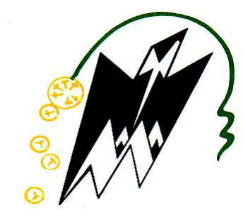 Nous informons l’ensemble des enseignants et étudiants du département de génie civil que les horaires des créneaux pédagogiques durant le mois sacré de ramadhan sont fixés comme suit : SAHA RAMDAN NWEN1ère séance 08h30  09h402ème séance09h40  10h503èmeséance10h50  12h004èmeséance12h00  13h105èmeséance13h10  14h206èmeséance14h20  15h30